基本信息基本信息 更新时间：2024-03-26 14:45  更新时间：2024-03-26 14:45  更新时间：2024-03-26 14:45  更新时间：2024-03-26 14:45 姓    名姓    名张镍张镍年    龄41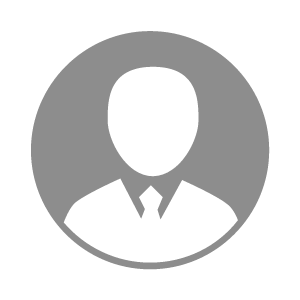 电    话电    话下载后可见下载后可见毕业院校四川农业大学邮    箱邮    箱下载后可见下载后可见学    历大专住    址住    址江苏省盐城市大丰区新丰镇盐垦中学江苏省盐城市大丰区新丰镇盐垦中学期望月薪10000-20000求职意向求职意向兽药销售经理,饲料原料销售经理,大客户经理兽药销售经理,饲料原料销售经理,大客户经理兽药销售经理,饲料原料销售经理,大客户经理兽药销售经理,饲料原料销售经理,大客户经理期望地区期望地区江苏省/泰州市|江苏省/连云港市|江苏省/淮安市|江苏省/盐城市江苏省/泰州市|江苏省/连云港市|江苏省/淮安市|江苏省/盐城市江苏省/泰州市|江苏省/连云港市|江苏省/淮安市|江苏省/盐城市江苏省/泰州市|江苏省/连云港市|江苏省/淮安市|江苏省/盐城市教育经历教育经历就读学校：四川农业大学 就读学校：四川农业大学 就读学校：四川农业大学 就读学校：四川农业大学 就读学校：四川农业大学 就读学校：四川农业大学 就读学校：四川农业大学 工作经历工作经历工作单位：盐城瑞成水产饲料有限公司 工作单位：盐城瑞成水产饲料有限公司 工作单位：盐城瑞成水产饲料有限公司 工作单位：盐城瑞成水产饲料有限公司 工作单位：盐城瑞成水产饲料有限公司 工作单位：盐城瑞成水产饲料有限公司 工作单位：盐城瑞成水产饲料有限公司 自我评价自我评价其他特长其他特长